15 марта 2017 г. – Всемирный день защиты прав потребителей
         Всемирный день защиты прав потребителей ежегодно отмечается 15 марта во всем мире, и каждый год посвящен одной из актуальных тем потребительских отношений.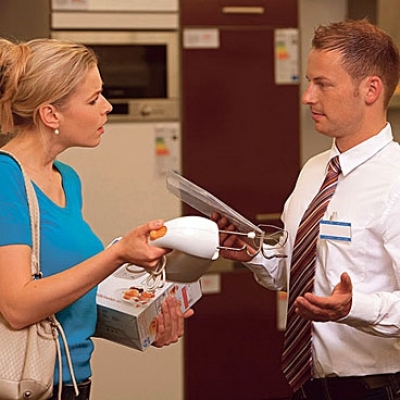 В 2017 году Международная Федерация потребительских организаций – Consumers International (CI) призвала сосредоточиться на правах потребителей в сегменте электронной коммерции и предложила в качестве девиза слоган - «Consumer Riqhts in the Diqital Aqe» («Потребительские права в цифровую эпоху»).          В настоящее время индустрия «электронной коммерции» по организации продажи потребительских товаров и оказанию различных возмездных услуг в информационно-телекоммуникационной сети Интернет развивается очень динамично и набирает всё большие обороты. Онлайн-рынок открывает перед потребителями больше возможностей, давая доступ к еще более широкому ассортименту товаров и услуг, чем когда-либо прежде.              Активность пользователей набирает рост в связи с общедоступностью, удобством, быстротой удовлетворения своих потребностей.          По экспертным оценкам Ассоциации компаний интернет торговли (АКИТ) объем онлайн–продаж в Российской Федерации в 2015 году вырос на 7% к уровню 2014 года, составив 760 млрд. руб. (при этом доля трансграничной торговли в этом объеме составила 29%). Исходя из аналитических данных иных организаций, также отмечен стремительный рост онлайн-продаж на многих международных рынках. В Китае — крупнейшем онлайн-рынке в мире — доля продаж через интернет составила 12,9% от общего ритейл-ландшафта в 2015 году, в Южной Корее показатель был 11,6%. В Великобритании в течение первых 10 месяцев 2016 года 12,5% продаж рынка приходились на онлайн. Онлайн-рынок в США занимал долю в 8,1% всех продаж на протяжении первых трех кварталов 2016 года.           По мере глобализации данного сегмента потребительского рынка и вовлечения в него всё большего числа активных пользователей Интернетом (в том числе за счет расширения спектра соответствующих мобильных средств связи и их доступности) стали заметнее проявляться неурегулированные законодательством отношения, что позволяет недобросовестным участникам рынка использовать данное обстоятельство в целях получения максимальной выгоды в ущерб экономическим интересам и законным правам не только самих потребителей, но и добросовестных представителей бизнес - сообщества.           В  этой связи одна из главных проблем, на которую указала Межународная организация по защите прав потребителей (CI) – это укрепление доверия потребителей к онлайн–ритейлу. Под ритейлом понимается розничная продажа товаров потребителям. Соответственно, ритейлером можно назвать любую компанию, занятую в сфере розничной торговли. Это может быть как небольшой магазин на первом этаже вашего дома, так и международная онлайн-платформа. Но если говорить шире, то ритейл — это процесс организации и управления розничной торговлей во всем спектре.          Тема Всемирного дня защиты прав потребителей имеет цель обратить внимание общественности на образовывающуюся проблему неурегулированных законодательством отношений онлайн-ритейла в ближайшем будущем.Ссылка: http://www.mossanexpert.ru/novosti/?ELEMENT_ID=2044